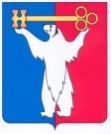 АДМИНИСТРАЦИЯ ГОРОДА НОРИЛЬСКАКРАСНОЯРСКОГО КРАЯПОСТАНОВЛЕНИЕ18.01.2024                                             г. Норильск                                                  № 40О внесении изменений в постановление Администрации города Норильска 
от 04.04.2013 № 122 В связи с переименованием муниципального казенного учреждения «Управление экологии», ПОСТАНОВЛЯЮ:Внести в постановление Администрации города Норильска 
от 04.04.2013 № 122 «Об утверждении квалификационных требований для замещения должностей руководителей отдельных муниципальных учреждений муниципального образования город Норильск» (далее - Постановление) следующее изменение:По тексту Постановления слова ««Управление экологии»» заменить словами ««Управление экологии и комплексного содержания территорий»».2. Внести в Квалификационные требования для замещения должности директора муниципального казенного учреждения «Управление экологии», утвержденные пунктом 6 Постановления (далее - Квалификационные требования), следующие изменения:2.1. Наименование Квалификационных требований изложить в следующей редакции:«Квалификационные требования для замещения должности директора муниципального казенного учреждения «Управление экологии и комплексного содержания территорий». 2.2. Пункт 1 Квалификационных требований изложить в следующей редакции:«1. Требования к уровню профессионального образования (высшему образованию/профессиональному образованию) по соответствующим специальностям, направлениям подготовки в соответствии с:- законодательством, действовавшим до введения в действие «ОК 009-2016. Общероссийского классификатора специальностей по образованию» - высшее образование: «Экология и природопользование» (по специальностям «Экология», «Природопользование»); «Лесное хозяйство и ландшафтное строительство» 
(все специальности); «Строительные и дорожные машины и оборудование»; «Юриспруденция» (все специальности); «Строительство и архитектура» 
(по специальности «Промышленное и гражданское строительство»); «Экономика 
и управление» (по специальностям «Экономика и управление аграрным производством»,  «Экономика и управление на предприятии (по отраслям)»), 
по направлению подготовки «Экономика»;- «ОК 009-2016. Общероссийским классификатором специальностей 
по образованию» (принят и введен в действие Приказом Росстандарта от 08.12.2016 № 2007-ст с 01.07.2017) - высшее образование по направлениям подготовки: «Экология и природопользование», «Природообустройство и водопользование», «Ландшафтная архитектура», «Юриспруденция» (все специальности).».2.3. Пункт 4 Квалификационных требований изложить в следующей редакции:«4. Требования к стажу работы: стаж работы на руководящих должностях 
или стаж работы в сфере городского хозяйства, экологии не менее пяти лет.».3. Настоящее постановление вступает в силу с даты его подписания 
и распространяет свое действие на правоотношения, возникшие с 01.09.2023.4. Опубликовать настоящее постановление в газете «Заполярная правда» 
и разместить его на официальном сайте муниципального образования город Норильск.Глава города Норильска	       Д.В. Карасев